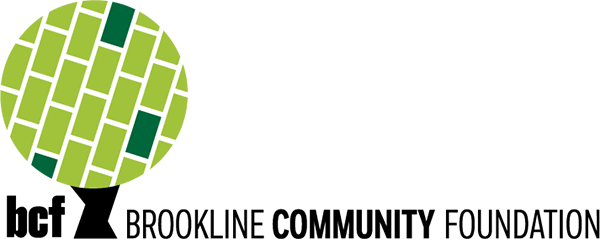 Sponsorship Request FormThe Brookline Community Foundation (BCF) is committed to fostering inclusivity and equity in the Brookline community. BCF is dedicated to supporting a vibrant and diverse cultural ecosystem and promoting  community well-being  through transformative investments in organizations and community efforts. BCF aims to continue to support community groups and organizations that promote diversity and foster  a sense of connection and celebration in the community through our new Culturally Immersive Event Sponsorships.  If you wish to apply for a sponsorship, please complete the form below and submit it via email to grants@brooklinecommunity.org for consideration. Name of Organization:Name of Event:Date of Event:Organization Contact:Contact Phone:Contact Email:Amount Requested:Please send us any sponsorship materials (i.e. invitation, sponsorship packet, ad information, etc.)